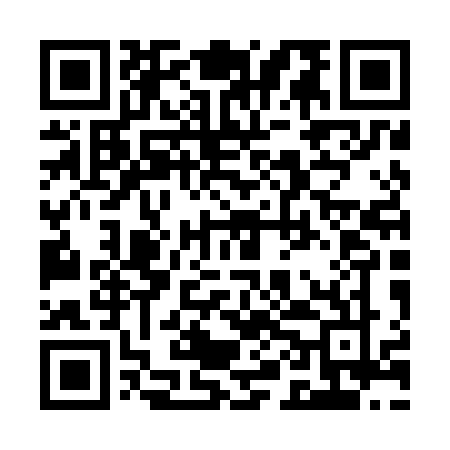 Ramadan times for Sulki, PolandMon 11 Mar 2024 - Wed 10 Apr 2024High Latitude Method: Angle Based RulePrayer Calculation Method: Muslim World LeagueAsar Calculation Method: HanafiPrayer times provided by https://www.salahtimes.comDateDayFajrSuhurSunriseDhuhrAsrIftarMaghribIsha11Mon4:184:186:0511:533:495:435:437:2312Tue4:164:166:0211:533:515:445:447:2513Wed4:134:136:0011:533:525:465:467:2614Thu4:114:115:5811:523:535:475:477:2815Fri4:094:095:5611:523:545:495:497:3016Sat4:064:065:5411:523:565:505:507:3217Sun4:044:045:5211:513:575:525:527:3318Mon4:024:025:5011:513:585:545:547:3519Tue3:593:595:4711:513:595:555:557:3720Wed3:573:575:4511:514:015:575:577:3921Thu3:553:555:4311:504:025:585:587:4022Fri3:523:525:4111:504:036:006:007:4223Sat3:503:505:3911:504:046:016:017:4424Sun3:473:475:3711:494:066:036:037:4625Mon3:453:455:3511:494:076:046:047:4826Tue3:423:425:3211:494:086:066:067:5027Wed3:403:405:3011:484:096:076:077:5128Thu3:373:375:2811:484:106:096:097:5329Fri3:353:355:2611:484:116:116:117:5530Sat3:323:325:2411:484:136:126:127:5731Sun4:304:306:2212:475:147:147:148:591Mon4:274:276:2012:475:157:157:159:012Tue4:244:246:1712:475:167:177:179:033Wed4:224:226:1512:465:177:187:189:054Thu4:194:196:1312:465:187:207:209:075Fri4:164:166:1112:465:197:217:219:096Sat4:144:146:0912:455:207:237:239:117Sun4:114:116:0712:455:217:247:249:138Mon4:084:086:0512:455:227:267:269:159Tue4:064:066:0312:455:237:277:279:1710Wed4:034:036:0112:445:257:297:299:19